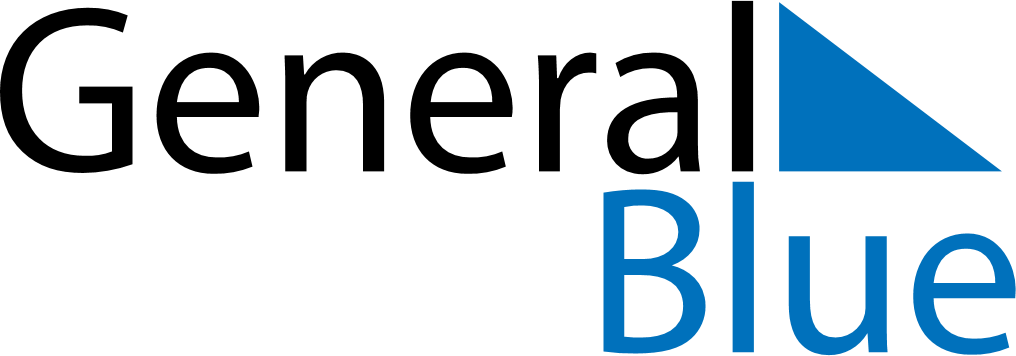 June 2024June 2024June 2024June 2024June 2024June 2024June 2024Telsiai, LithuaniaTelsiai, LithuaniaTelsiai, LithuaniaTelsiai, LithuaniaTelsiai, LithuaniaTelsiai, LithuaniaTelsiai, LithuaniaSundayMondayMondayTuesdayWednesdayThursdayFridaySaturday1Sunrise: 4:52 AMSunset: 10:04 PMDaylight: 17 hours and 12 minutes.23345678Sunrise: 4:51 AMSunset: 10:06 PMDaylight: 17 hours and 14 minutes.Sunrise: 4:50 AMSunset: 10:07 PMDaylight: 17 hours and 16 minutes.Sunrise: 4:50 AMSunset: 10:07 PMDaylight: 17 hours and 16 minutes.Sunrise: 4:49 AMSunset: 10:08 PMDaylight: 17 hours and 18 minutes.Sunrise: 4:49 AMSunset: 10:09 PMDaylight: 17 hours and 20 minutes.Sunrise: 4:48 AMSunset: 10:11 PMDaylight: 17 hours and 22 minutes.Sunrise: 4:47 AMSunset: 10:12 PMDaylight: 17 hours and 24 minutes.Sunrise: 4:46 AMSunset: 10:13 PMDaylight: 17 hours and 26 minutes.910101112131415Sunrise: 4:46 AMSunset: 10:14 PMDaylight: 17 hours and 27 minutes.Sunrise: 4:45 AMSunset: 10:15 PMDaylight: 17 hours and 29 minutes.Sunrise: 4:45 AMSunset: 10:15 PMDaylight: 17 hours and 29 minutes.Sunrise: 4:45 AMSunset: 10:15 PMDaylight: 17 hours and 30 minutes.Sunrise: 4:45 AMSunset: 10:16 PMDaylight: 17 hours and 31 minutes.Sunrise: 4:44 AMSunset: 10:17 PMDaylight: 17 hours and 32 minutes.Sunrise: 4:44 AMSunset: 10:18 PMDaylight: 17 hours and 33 minutes.Sunrise: 4:44 AMSunset: 10:18 PMDaylight: 17 hours and 34 minutes.1617171819202122Sunrise: 4:44 AMSunset: 10:19 PMDaylight: 17 hours and 35 minutes.Sunrise: 4:43 AMSunset: 10:19 PMDaylight: 17 hours and 35 minutes.Sunrise: 4:43 AMSunset: 10:19 PMDaylight: 17 hours and 35 minutes.Sunrise: 4:43 AMSunset: 10:20 PMDaylight: 17 hours and 36 minutes.Sunrise: 4:44 AMSunset: 10:20 PMDaylight: 17 hours and 36 minutes.Sunrise: 4:44 AMSunset: 10:21 PMDaylight: 17 hours and 36 minutes.Sunrise: 4:44 AMSunset: 10:21 PMDaylight: 17 hours and 36 minutes.Sunrise: 4:44 AMSunset: 10:21 PMDaylight: 17 hours and 36 minutes.2324242526272829Sunrise: 4:44 AMSunset: 10:21 PMDaylight: 17 hours and 36 minutes.Sunrise: 4:45 AMSunset: 10:21 PMDaylight: 17 hours and 36 minutes.Sunrise: 4:45 AMSunset: 10:21 PMDaylight: 17 hours and 36 minutes.Sunrise: 4:45 AMSunset: 10:21 PMDaylight: 17 hours and 35 minutes.Sunrise: 4:46 AMSunset: 10:21 PMDaylight: 17 hours and 35 minutes.Sunrise: 4:46 AMSunset: 10:21 PMDaylight: 17 hours and 34 minutes.Sunrise: 4:47 AMSunset: 10:21 PMDaylight: 17 hours and 33 minutes.Sunrise: 4:48 AMSunset: 10:20 PMDaylight: 17 hours and 32 minutes.30Sunrise: 4:48 AMSunset: 10:20 PMDaylight: 17 hours and 31 minutes.